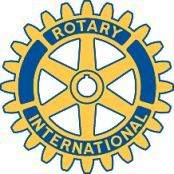 Rotary Club of Carleton Place and Mississippi Mills       Meeting of July 8, 2013Our most recent meeting saw all of our members present with the exception of Rotarian Al.  We also had in attendance two guests.  Rotarian Faye had brought along a long standing personal friend of hers named Lisa, who was visiting from Windsor.  The second guest was Rotarian Roger Wilson, visiting Carleton Place from the Arnprior Club.  He was attending the first Rotary meeting in 20 years without his wife by his side.As usual, the meeting was opened by President Robert who asked Secretary Doug to present any correspondence received since the last meeting.  We had received an invoice for a recent advertisement placed in the Carleton Place Gazette which was forwarded to Treasurer Mike for payment.  The second item from Canada Post was a Thank You card from a student at Notre Dame High School who was the recipient of the bursary funds we had provided for this purpose.Prior to the meeting Rotarians Gordon and Bernie met briefly over a letter of request for financial support from the Lanark Big Brothers Big Sisters (LBBBS).  It was their decision to not support the request for financial support.  Doug was informed of this decision and forwarded their letter and the Club was then informed by Doug of this decision.  Gordon then asked that a letter be written to LBBBS informing them of this denial.The next item on the agenda was the upcoming BBQ and the Hand-Over meeting to be held at Rotarian Brian’s home on July 13th.  The main points of discussion were who was going to bring a significant other and whether any other food items were to be brought.  It was also decided that each of the attendees should bring their own beverages for the evening.  The BBQ will be starting at 6:00 P.M. rain or shine.Mike and Robert then briefly talked about their recent work on the Rotary Trail and its state.  There was a tree which had initially fallen across the trail and had been moved off to the side, so that people using it could then pass by the obstruction.  The comment that was made was that a chain saw would be necessary to finally clear the tree.As we had not planned to have any formal presentations made tonight, Robert then asked Rotarian Judith to present to the Club her current perspective on the Strategic Plan and the process to be used going forward.  She had given each of the attendees a hand-out.  As part of this, she then asked each of the Club members to complete the section under “Core Values” as she had provided three items and would like to see five under that heading.  Therefore, each Club member was asked to list two other items and complete the section for the next General Assembly meeting to be held on either July 22nd or August 5th, dependent on planned presentations by guests.